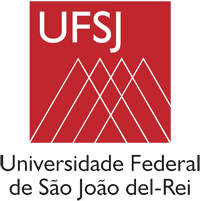 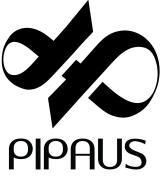 FORMULÁRIO DE MATRÍCULA - ANO DE INGRESSO 2019Declaro , sob pena da lei , que as informações prestadas são verdadeiras e completas.São João del Rei ,	de	2019.Assinatura do candidatoINFORMAÇÕES DO CANDIDATOANO :	SEMESTRE:NOME:DATA DE NASCIMENTO:	/	/	CPF:ESTADO CIVIL:FILIAÇÃO : PAI:MÃE:TÍTULO ELEITOR :	ZONA :	SEÇÃO :RG:	ÓRGÃO:	UF:	DATA DE EXPEDIÇÃO:	/	/DOCUMENTO MILITAR:	TIPO	N°	REGIÃONATURAL DE:	NACIONALIDADE:ENDEREÇO:CIDADE:	ESTADO:	CEP:E-MAIL:TELEFONES:RES.: (	)	CEL.: ( )LINK PARA CURRICULUM LATTES:CLASSIFICAÇÃO NO PROCESSO SELETIVO:	LINHA DE PESQUISA:POSSUI VÍNCULO EMPREGATÍCIO ?NOME DA INSTITUIÇÃO E LOCAL DE TRABALHO:DATA DE ADMISSÃO:DENOMINAÇÃONÍVELIES (Instituição de Ensino Superior)ANO COLAÇÃO DE GRAU